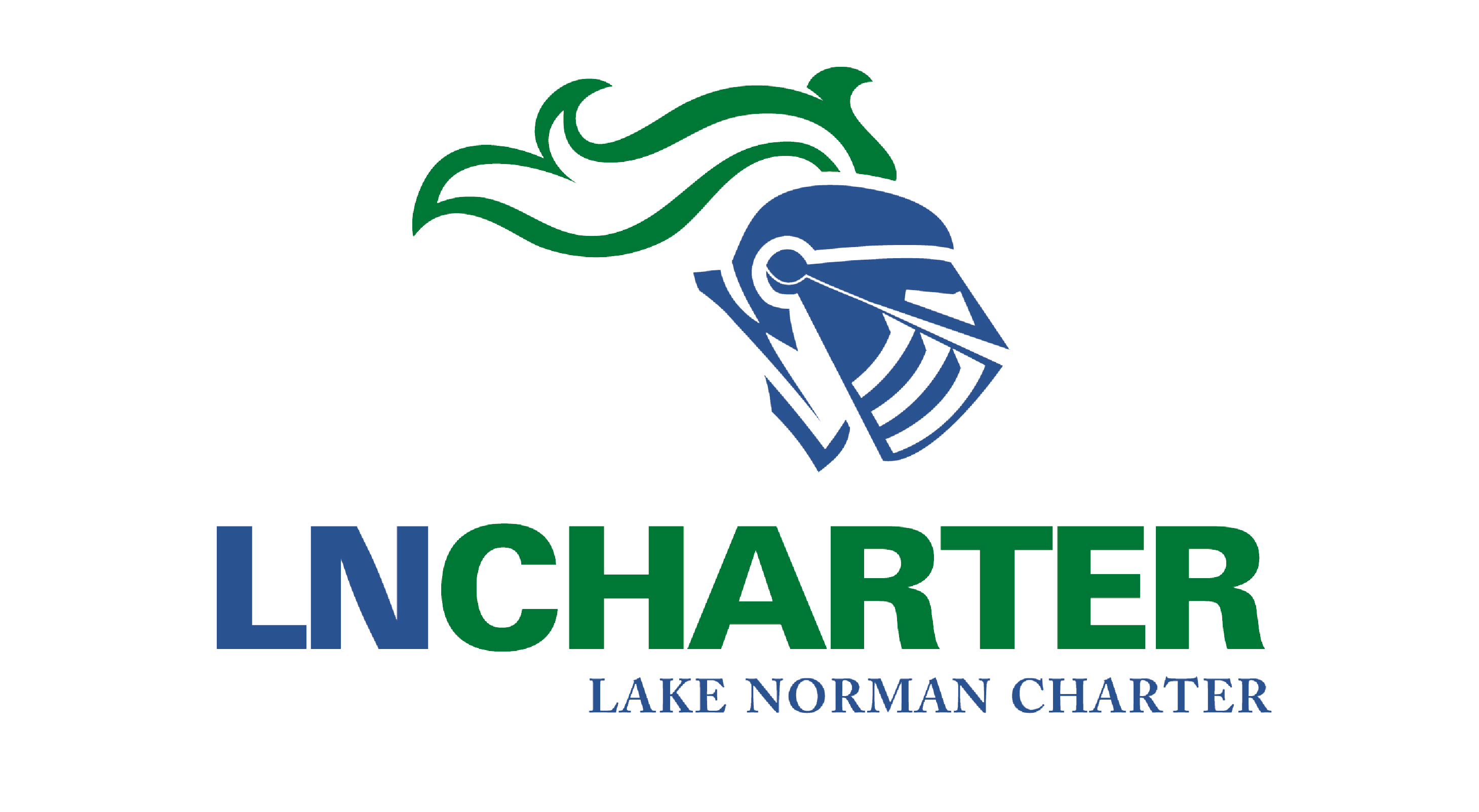 Academic Policy for Participation in LNC Extra-Curriculum Activities 
Extra-Curriculum Activities include ANY athletic team, MS/HS club leadership positions, or clubs that represent LNC in competition.  To be eligible to tryout and remain eligible to participate for any Sport, Extra-Curriculum competition, or Club Leadership role at LNC, the student must meet the following criteria;HIGH SCHOOL STUDENTS: No grade of an “F” and a cumulative grade point average of 2.5 or higher (weighted) for the previous semester. For example, eligibility for students wanting to participate in fall/winter sports or activities will be based on their 2nd semester report card from the previous year. Spring participation will be based on the 1st semester report card.MIDDLE SCHOOL STUDENTS: Must maintain a grade of 70% or higher in all of their courses, including electives, as reflected on the student’s last nine week quarter report card.The 2.5 G.P.A. eligibility policy for High School Students and the 70% eligibility policy for Middle School Students will be waived for students with an I.E.P. (Individualized Education Plan) or L.E.P. (Limited Eligibility Proficiency Plan) if (1) I.E.P. /L.E.P. goals are being met and (2) the student has no failing grades.With the addition of Schoology, parents and students are responsible for monitoring the progress of their grades throughout the year.  In addition, all students that are falling below the average will be encouraged by their coaches or club leaders to attend tutoring to improve their grades.All rising 9th grade students participating in a fall sport are eligible to participate the first semester of their freshman year, independent of their middle school grades.  At the conclusion of the first semester, eligibility will be based on Semester 1 grades in accordance with the LNC Extra-Curriculum Guidelines. Summer School will be accepted as an alternative to gain eligibility. Must be accredited course by SACS and NCAA, and approved by LNC administration.New students transferring from another school would be considered eligible with a 2.0 GPA for their 1st semester only; they must then follow the LNC Extra-Curriculum guidelines.  In addition,A student transferring from one member school in one LEA to another member school in a different LEA must sit out two consecutive semesters, or 365 days, whichever is less, for athletic participation.  NOTE: A student’s participation in cheerleading is not subject to the NCHSAA Transfer Policy. By mutual agreement that the transfer is not for athletic purposes, a student’s first transfer from LEA to LEA, and absent a bona fide move, is not subject to NCHSAA Transfer Policy. In such cases, transfer paperwork must still be completed and filed with the state for approval (see Athletic Director).Page 1 (Rev 5/10/2018)Eligibility Requirement Guidelines All students must be enrolled in Lake Norman Charter to participate.All students must be in good discipline status through the entire time of their respective sport season or co-curriculum activity. This means that if a student is suspended for any period of time, their status as a team or club member may be determined by the Coach or Administration to be revoked. The student is not allowed to participate or attend any sport or co-curricular events during the time of suspension. Violations of the school's behavior policy are subject to review by the Administration and may cause a student to be placed on probation or removed from the team or club.All students must be in attendance 90% of the previous semester (i.e. cannot miss more than 9 full days in a 90 day semester). A full day consists of at least 50% of a student’s academic load (i.e. must be in attendance at least 4 out of 7 classes). This includes all absences (excused and unexcused), and applies to both middle and high school students.  Administration can give special consideration for extenuating circumstances.  In addition, each coach or club leader may set an attendance policy that must be followed in order to remain on the team or in the club. This shall include the number of excused missed practices that a player may have prior to being asked to leave the team.All students absent or removed from school for more than half of the day of a contest for any reason may not be in the contest that school day.  In order for a student to be able to participate in a contest, the student must be present for a half day of school (HS ½ day is 11:15 and MS ½ day is 11:30).All student athletes must have had a physical within one year prior to the first day of tryouts and provide written proof of the physical.  Concussion Forms must be completed and on file for each school year as well.Student athletes may not participate if they become 19 years of age on or before August 31st of the current school year.No student athlete may be eligible to participate at the high school level for a period lasting longer than 8 consecutive semesters, beginning with the student's first entry into the 9th grade or participation on a high school team, whichever occurs first.Any student athlete who quits a team voluntarily, other than medical reasons, could potentially forfeit being eligible to participate in LNC athletics for a period of one year as determined by administration. This one year period also applies to any athlete who has been dismissed from a team by a coach or by administration.Any student athlete who is ejected from a game will not be allowed to participate in a minimum of two games.  In addition, the student athlete will be required to a take a sportsmanship test.There will be no appeals granted to the Co-Curriculum Academic EligibilityParent/Fan Expectations PolicyPlease encourage good sportsmanship by demonstrating positive support for all players, coaches, opposing parents, officials, and event staff at every contest, practice, tournament, or event.Refrain from making derogatory remarks to or about officials, opposing players, parents, coaches, or event staff.Remember that the contest or event is for the students and not the adults.Make sure you and your student treats other players, coaches, fans, event coordinators, and officials with respect.Assist the coaching staff or club leaders by refraining from "coaching" your student from sidelines/stands. Refrain from the use of abusive, obscene or profane language or gestures.Display good sportsmanship by applauding a good effort both in victory and defeat; cheer FOR our team, but not AGAINST opposing teams.Be responsible to ensure any spectators who accompany you (i.e. grandparents, friends, relatives) to LNC events abide by the above rules. Understand that if you are ejected from a contest for improper actions, you will be asked to leave the LNC Campus.Page 2 (Rev 5/10/2018)Lake Norman Charter Extra-Curricular Substance Abuse PolicyThe use and/or possession of tobacco, alcohol, illegal drugs, vaping, electronic cigarettes, and performance-enhancing products, are prohibited. If an LNC faculty/staff/administration is made aware of an LNC student club participant or athlete potentially violating this policy on or off campus, the following process will occur:The student’s parents/guardian will be notified in a timely manner that school officials have  been informed of a potential violation.The Athletic Director and/or Principal will proceed with due diligence to determine the validity of the reported violation.The Athletic Director will facilitate a meeting of the student, the parents/guardian, and a Building Principal to discuss consequences.If the Student is found to have violated the Substance Abuse Policy, the following penalties will be imposed: First Offense: (student athletes): The student-athlete will be suspended from active participation with the team for a period of two calendar weeks. The student-athlete will attend, but not participate, in practices or games during the duration of the suspension. (Club/Honor Society Participants): The student will be withheld from participation of the next 4 school weeks of the club’s competitions/meetings/organized activities.The Principal/Athletic Director has the ability to reduce the suspension if the student completes an approved educational or service-based program, related to the violation.Second Offense: (student athletes): The student athlete will be suspended from participation on any athletic team for one calendar year. (Club Participants): The student will not participate or hold a leadership position for any club for one calendar year.  Review Process: The parent/guardian can request an appeal of the decision. If an appeal is requested a review board will be formed to consider and resolve the situation within 3 school days. The student will remain ineligible until the review board has reached a decision. The student will have the opportunity to speak to the panel regarding the situation. The Athletic Director/club advisor will sit in on the appeal to answer any questions but will not be a voting member. The review committee will consist of:Athletic Review Committees will consist of:- Two coaches that have never coached this student athlete- One non-coaching staff memberCo-curriculum Committees will consist of: -Three faculty members that have not directly supervised the student in a clubBy signing the Policies and Eligibility Acknowledgment page, we understand that we must follow the policies set by Lake Norman Charter’s student- athletes, coaches, teachers, and parents. We also understand that any violation of these policies will jeopardize our ability to be a part of any athletic team, club, or honor society at Lake Norman Charter.Faculty Advisors and/or Coaches can be more restrictive with their own policies, but not less restrictive than this policy.Page 3 (Rev 5/10/2018)TURN IN TO COACH/ADVISORPolicies and Eligibility AcknowledgmentAs an LNC student and the parent of an LNC student participating in co-curricular activities at Lake Norman Charter, we acknowledge that we have read and agree to abide by the Eligibility Requirement Guidelines, the Academic Eligibility Guidelines, the Substance Abuse Policy, and the Fan Expectations Policy.  In addition, we understand that the Athletic Accident Waiver Form and the Policies and Eligibility Acknowledgment must be signed by the LNC student and a parent/guardian of the LNC student and turned into the coach or club leader before being allowed to participate.  The Emergency Contact Form must also be filled out and turned in along with a current physical and concussion form in order to be permitted to try out for any sport.Athletic Accident Waiver FormAs a student athlete and the parent of a student athlete participating in the competitive sports programs at Lake Norman Charter, we understand that there are risks of injury involved when participating in these sports.  We also understand that the school's General Liability Insurance Policy does not cover injuries that occur as a result of our participation in these sports or events.  Our signature indicates that we will not seek reimbursement from the school, its officers, or its Board of Directors if an injury occurs nor will we seek legal action against the school, its officers, or its Board of Directors if an injury occurs as a result of our participation in these sports or events.Emergency Contact Information for Athletes at Lake Norman CharterStudent Athlete Name: 	________________________________	Home Phone:	____________________________Parent/Guardian Name:	_______________________________	Home Phone:	____________________________Cell: 	____________________	Work	____________________	Email:	__________________________________Parent/Guardian Name:	_______________________________	Home Phone:	____________________________Cell: 	____________________	Work	____________________	Email:	__________________________________Other Emergency Contact:	_____________________________	Home: 	_________________________________Relationship to Student Athlete: 	_________________________	Cell:	___________________________________Allergies or Major Medical Concerns:	______________________________________________________________	_______________________________________________________________________________________________	___________________________________	__________________________________	___________________	Student Athlete Name (please print)	Student Athlete Signature	Date___________________________________	__________________________________	___________________	Parent/Guardian Name (please print)	Parent/Guardian Signature	Date		MS Sport: __________________________	                                           HS Sport: _________________________________Page 4 (Rev 5/10/2018)	